ГОСУДАРСТВЕННОЕ БЮДЖЕТНОЕ ПРОФЕССИОНАЛЬНОЕ ОБРАЗОВАТЕЛЬНОЕ УЧРЕЖДЕНИЕ «СТАВРОПОЛЬСКИЙ РЕГИОНАЛЬНЫЙ МНОГОПРОФИЛЬНЫЙ КОЛЛЕДЖ»КАФЕДРА ОБЩЕСТВЕННЫХ ДИСЦИПЛИНОТКРЫТОЕ УЧЕБНОЕ ЗАНЯТИЕДисциплина: ОУД.05.ИсторияПреподаватель: Бондюх А.В.Дата проведения: 26.03.2021Специальность: 23.02.07 Техническое обслуживание и ремонт двигателей, систем и агрегатов автомобилейГруппа С-17ТЕМА: Европа и США. Недемократические режимыСтаврополь, 2021План занятия по истории. Цель: Объяснить причины и особенности экономического кризиса. Сформировать у учащихся представление о процессе становления индустриального общества в начале ХХ века, проблемах, которые его потрясали и путях выхода из данных проблем. Сформировать у учащихся представление о процессе становления тоталитарных режимов в начале ХХ века, проблемах, которые их потрясали. Объяснять причины установления тоталитарного режима в Италии. Характеризовать итальянский фашизм. Объяснять, почему Италия стала первой страной Европы, где утвердился фашизм; причины установления тоталитарной диктатуры в Германии. Раскрывать особенности пути фашистов к власти в Испании.Задачи:1.Образовательные:Научатся: проявлять личностные свойства в основных видах деятельности.Получат возможность: работать с текстом документа; анализировать, высказывать собственное мнение, суждения, применять исторические знания для выявления и сохранения исторических и культурных памятников мира; определять понятия; устанавливать причинно-следственные связи, делать выводы, Научаться устанавливают причинно-следственные связи и зависимости между объектами. Получать  необходимую информацию, аргументировать свою точку зрения, умение организовывать сотрудничество и совместную деятельность с учителем, другими учениками и работать самостоятельно, формирование умений сравнивать, обобщать факты и понятия; развитие у учащихся самостоятельности; развитие внимательности при поиске ошибок. Объяснять причины и особенности экономического кризиса. Сравнивать либерально-демократические и тоталитарные режимы. Характеризовать авторитарные режимы и их особенности.2.Воспитывающие:Проявляют заинтересованность не только в личном успехе, но и в решении проблемных заданий всей группой; выражают положительное отношение к процессу познания; адекватно понимают причины успешности/ неуспешности учебной деятельности. Воспитание чувства само- и взаимоуважения; развитие сотрудничества при работе в парах; воспитание интереса к истории  как науки.3.Развивающие:Способствовать развитию познавательных умений: соотносить единичные факты и общие исторические явления, называть характерные черты событий и явлений, объяснять смысл важнейших понятий, сравнивать исторические факты, определять в них общее и различия, определять и объяснять свое отношение и оценку наиболее значительных событий в истории. Тип занятия:урок усвоения новых знанийОборудование: карта, исторические портреты, документы.Основные понятия: Экономический кризис, кейнсианство, «новый курс» Ф. Рузвельта,  политический режим, демократический, авторитарный, тоталитарный политические режимы, тоталитарный политический режим, фашизм, национал-социализм (нацизм), франкизм.Этапы учебного занятия:Организационный момент.- приветствие присутствующих- проверка обучающихся- эмоциональная, психологическая и мотивационная подготовка у обучающихся к усвоению изучаемого материала. Актуализация знаний.– Насколько реальны были меры пресечения агрессии, зафиксированные в Уставе Лиги Наций?– Почему эти меры впоследствии остались лишь пустыми декларациями?– Почему США стали претендовать на мировое господство после окончания войны?– Зародыши каких будущих конфликтов таились в международных отношениях в системе послевоенных договоров?Мотивация учебной деятельности.- создаёт условия для возникновения у обучающихся внутренней потребности включения в учебную деятельность, уточняет тематические рамки. Организует формулировку темы и постановку цели занятия- слушают и обсуждают тему занятия, обсуждают цели занятия и пытаются самостоятельно их формулироватьИзучение нового материала1.Европа после I мировой воныА) территориальные измененияБ) революция в ГерманииВ) революция в ВенгрииГ) развитие рабочего движения2. Экономическое развитие западных стран в 20-30-е гг.А) экономический кризис 1929-1933гг.Б) КейсианствоВ) новый курс Ф.Рузвельта3.Недемократические режимыА) причины установленияБ) приход фашистов к власти в ИталииВ) приход нацистов к власти в ГерманииГ) внутренняя политика А.Гитлера4. Диктаторские режимы Европе5. Гражданская война в ИспанииIV. Первичное закрепление полученных знанийРефлексияВыставление оценок. Домашнее задание.Ход учебного занятияДобрый день! Преподаватель:Сегодня мы с вами будем более подробно говорить о событиях в мире после Первой мировой войны, как восстанавливались страны в экономическом, политическом и общественном плане развития. Рассмотрим формирование недемократических режимов в Германии, Италии, Испании. Тема занятия: «Европа и США. Недемократические режимы»Преподаватель:Какие события предшествовали указанному периоду? Что произошло в России? Какое событие произошло в мире, которое привело к значительным изменениям в развитии стран в 20-30-е гг.?  (Ответ: 1 мировая война; революции в России)Преподаватель:Как изменилась Европа  после 1 мировой войны?Какая система установилась в мире? (ответ:Версальско-Вашингтонская система)Преподаватель:Назовите страны победительницы.Страны –победительницы: Франция, Великобритания, США, Италия, Румыния.Страны-побежденные: Германия, Австро-Венгрия, Болгария,Турция.Каковы итоги войны:Территориальные изменения в мире (работа с картой)По условиям Версальского мирного договора 1919 г. Франция возвращала Эльзас и Лотарингию, оккупировала Рейнский регион Германии. Угольные копи Саара перешли к Франции на 15 лет. Небольшие приращения получили Бельгия и Дания, значительные — Польша. Данциг (Гданьск) стал вольным городом. Договор с Австрией зафиксировал распад Австро-Венгрии и запрещал объединение Австрии с Германией. Часть территории бывшей монархии Габсбургов отходила к Италии, Польше, Румынии. Болгария лишилась некоторых земель в пользу Греции, Румынии и Югославии. Османская империя теряла Палестину, Трансиорданию, Ирак, Сирию, Ливан, Армению, почти все свои владения в Европе. Однако после революции в Турции в 1918 —1923 гг. и поражения Армении и Греции в войнах с Турцией последняя увеличила свою территорию.Германские колонии в Африке поделили Великобритания и Франция. К ним же отошли ближневосточные владения Турции. Ирак признавался независимым, но фактически попал под власть Великобритании. Японии достались германские острова в Тихом океане.Появление новых государств (работа с картой). Австрия, Венгрия, Чехословакия, Югославия, Польша, Эстония, Латвия, Литва, Финляндия.Военные ограничения для проигравших стран, прежде всего Германии. Германия должна была выплачивать репарации. Всеобщая воинская повинность в Германии запрещалась, стране нельзя было иметь подводные лодки, военную авиацию, численность добровольной армии не должна была превышать 100 тыс. человек.Усиление влияния СШАПервая мировая война дала сильный толчок экономическому развитию США. Изменился финансовый статус США. Из должника европейских стран США превращается в крупного кредитора. Демократическая партия во главе с президентом Вильсоном взяла курс на завоевание «мирового лидерства». Эта программа была изложена в «14 пунктах Вильсона». Выдвигая эту программу демократы хотели заключить выгодные договоры о переделе мира. Они добивались международного признания принципов «открытых дверей» и «равных возможностей» с целью ослабления позиций европейских держав и усиления американского влияния в странах Азии, Африки и Латинской Америки. На Парижской мирной конференции 1919г. американская делегация пыталась добиться осуществления этих целей. Однако она столкнулась с упорным сопротивлением представителей Англии и Франции. Американские предложения были отвергнуты.Дипломатическое поражение Вильсона на Парижской конференции 1919г. вызвало недовольство влиятельных кругов монополистического капитала. Выступая под флагом изоляционизма, сильная оппозиционная группа во главе с видным деятелем республиканской партии Генри Кэботом Лоджем высказалась против ратификации Версальского договора и вступления в Лигу Наций. Однако наряду с империалистическим крылом изоляционистского движения в нем было и демократическое крыло, которое отражало взгляды мелкобуржуазных слоев, настроенных резко оппозиционно по отношению к монополиям. Лидеры этого демократического течения сенаторы Р.Лафоллет, У.Бора, Дж.Норрис выступали против империалистической политики и высказывались за подлинное невмешательство США в европейские дела.После победы республиканцев на выборах 1920г. изоляционистский курс стал официальным курсом правительства Гардинга. В противовес вильсоновскому лозунгу «международного сотрудничества» в рамках Лиги Наций республиканцы выставили принцип отказа от военно-политических союзов с европейскими странами и программу активной внешнеэкономической экспансии. На Вашингтонской конференции 1921-1922г.г. США добились ряда существенных уступок со стороны своих соперников. Были приняты доктрина «открытых дверей» в отношении Китая, а также договоры об ограничении морских вооружений и о неприкосновенности островных владений держав-участниц в Тихом океане. Это свидетельствовало о повышении политического веса США в системе международных отношений.В США раньше, чем в других странах капиталистического мира, начался период стабилизации капитализма. Уже с конца 1922г. в США начался промышленный подъем, который продолжался почти 7 лет. Располагая огромными средствами, американские монополии оснащали предприятия новейшей техникой, строили новые заводы и фабрики. Техническое переоборудование промышленности и применение новейших методов поточно-конвейерного производства способствовали быстрому росту производительности и интенсивности труда рабочих, что создало материальную базу для стремительного увеличения выпуска продукции, особенно в новых отраслях промышленности (автомобильная, электротехническая, химическая, производство синтетических материалов). Интенсивный промышленный подъем периода стабилизации стал основой для дальнейшего увеличения удельного веса США в мировой экономике. Длительный промышленный подъем сопровождался колоссальным ростом стоимости акций. К концу 20-х годов в стране началась настоящая биржевая вакханалия. В нее были втянуты миллионы американцев, которые в надежде разбогатеть обращали свои сбережения в ценные бумаги.Однако на самом деле стабилизация капитализма в США была непрочной. С/х так и не вышло из кризисного состояния. В 1929г. в самый разгар американского «процветания», доходы 60% американских семей были ниже прожиточного минимума. Во многих отраслях экономики США все явственнее сказывались признаки перепроизводства. В период стаилизации в США значительно укрепилось положение крупного капитала. Полная уверенности в своих силах монополистическая буржуазия США особенно энергично отстаивала традиционную идеологию «твердого индивидуализма», решительно выступая против вмешательства государства в дела бизнеса. Продолжая курс, взятый в 1921г. администрацией Гардинга, правительство Кулиджа стремилось свести к минимуму все экономические и социальные функции буржуазного государства. Свою главную задачу оно видело в создании максимально благоприятных условий для бесконтрольного хозяйничанья крупного капитала.Наибоьшей остротой отличалась борьба вокруг методов решения фермерской проблемы. Затяжной аграрный кризис породил массовое недовольство фермерского населения и вызвал сильное движение за правительственную помощь с/х. Во главе движения выступили представители фермерской буржуазии. Они потребовали, чтобы правительство приняло меры к повышению с/х цен. Однако правительство Кулиджа категорически отвергало принцип государственного регулирования с/х. Добиться поставленных целей фермерам так и не удалось.Реакционный курс социально-экономической политики республиканской администрации сопровождался крайне неблагоприятными изменениями в идейно-политической обстановке в стране. Монополистическая буржуазия возобновила преследование профсоюзов, широко применялись судебные предписания против стачек, а то и прямые расправы с левыми деятелями рабочего движения. Обстановка «просперити» наложила отпечаток и на характер партийно-политической борьбы второй половины 20-х годов. Обе основные буржуазные партии США прочно стояли тогда на позициях защиты статус-кво, соревнуясь между собой главным образом в восхвалении благ «процветания». Особенно уверенно чувствовала себя правящая республиканская партия, находившаяся в тот период под безраздельным контролем реакционной «старой гвардии» республиканцев. Не выдвигала реальной альтернативы курсу республиканцев и демократическая партия. На выборах 1928г. победу одержал кандидат от республиканцев Гувер. Республиканцы укрепили свои позиции и в обеих палатах конгресса. Лидеры республиканской партии были полны оптимизма. Однако не прошло и года, как на Америку со всей силой обрушился экономический кризис, развеявший все иллюзии по поводу «нескончаемого процветания».Создание Лиги нацийПосле окончания Первой мировой войны, крупные европейские державы особо сильно озаботил вопрос мирного сосуществования, в связи с тем, что предшествующий военный конфликт принес огромные человеческие потери и экономические убытки. Спасти положение и не допустить нового вооруженного конфликта могла новая система международного права, которая регулировала бы отношения между странами в ином ключе, нежели это было раньше. Это привело к созданию Лиги наций – принципиально новой организации в международной правовой системе того времени.Лига наций - международная организация государств, существовавшая в период с 1919 г. по 1939 г. Согласно Уставу, Лига наций имела целью своей деятельности развитие сотрудничества между народами и гарантию их мира и безопасности. На момент создания в Лигу Наций вошло сорок четыре государства, и впоследствии количество стран-участниц то увеличивалось, то уменьшалось. Раз в год проводилась Ассамблея — собрание, на котором присутствовали все члены Лиги, а текущими вопросами занимался Совет Лиги, который за время ее существования собирался более сотни раз. Штаб-квартира организации находилась в Женеве. Деятельность Лиги Наций заключалась в урегулировании потенциальных вооруженных конфликтов, в развитии мирных взаимоотношений между странами, в политических и экономических санкциях, которые Лига была вправе применить к любому государству при попытке развязать войну.
Вступление и исключение СССР в Лигу Наций. СССР тоже состоял в Лиге Наций — с 1934 года. Вступление СССР произошло 18 сентября 1934 после общего собрания членов Лиги Нацией. Но уже в 1939-м произошло исключение СССР из лиги наций за нарушение Устава — в тот год как раз началась война с Финляндией. Несмотря на благие цели и довольно широкие возможности, Лига Наций не смогла исполнить своего предназначения. Многие параграфы и формулировки в ее Уставе были слишком расплывчатыми и неоднозначными, что позволяло даже странам-участницам продолжать наращивать военную мощь. Вступление в Лигу Наций, по сути, ни к чему не обязывало. Уже в 1931 году Япония вторглась на территорию Китая — при этом из состава Лиги она вместе с Германией вышла только в 1933-м. А в 1937 году организацию покинула Италия, где к власти пришел фашистский режим. Таким образом, Лига Наций не смогла предотвратить или хоть как-то повлиять на ход Второй Мировой войны. Поэтому сразу после окончания этого конфликта, в апреле 1946 года, на своей последней Ассамблее в Женеве она прекратила свое существование, передав все права и обязанности недавно созданной ООН.
Преподаватель: Под влиянием революции в России и 1 мировой войны в мире начинается революционный подъем и рост национально-освободительного движения. Каковы причины его? Причины революционного подъемаА) большой материальный ущерб от войны привел к понижению уровня жизни, а  в проигравших странах (Германии прежде всего) – даже к массовой нищете и как следствие к радикализации массового сознания;Б) огромные потери страдания в ходе войны заставили многих задаться вопросом «почему это могло произойти и как сделать, чтобы этого (войны) больше не повторилось?». Некоторые люди приходили к выводу, что виновата политическая и общественная система. Вывод – ее надо поменять.Особенности и страныПоскольку война была мировая, то и последовавшие за ней революционные события захватили многие страны, как на Западе, так и на Востоке.При этом наиболее острую форму они приобрели в тех странах, где (1)ущерб от войны был наибольшим, а (2) не было традиций демократического разрешения политических противоречий. Особенностью революционных событий на Востоке (и в Ирландии) было преобладание национально-освободительной борьбы.Основные факты революционных событий представлены в виде таблицы: В Германии обострившаяся в годы войны обстановка в ноябре 1918 г. переросла в революцию. Она началась с кровавого подавления выступления моряков в Киле, где образовались первые Советы — солдатский и рабочий. Советы стали возникать и в других городах. 9 ноября монархия была свергнута. Власть оказалась в руках Совета народных уполномоченных во главе с социал-демократом Фридрихом Эбертом. Левые социал-демократы во главе с Карлом Либкнехтом и Розой Люксембург, создавшие в декабре 1918 г. Коммунистическую партию, выступали за углубление революции. В январе 1919 г. между правительством и рабочими вспыхнула вооруженная борьба. Войска подавили выступление, Либкнехт и Люксембург были убиты. 13 апреля 1919 г. в Мюнхене была провозглашена советская республика, но просуществовала она всего две недели.Правительство учло ряд требований рабочих в Конституции, принятой летом 1919 г. Учредительным собранием в Веймаре. Веймарская конституция устанавливала всеобщее избирательное право. Последним революционным событием в Германии стало восстание в Гамбурге под руководством коммуниста Эрнста Тельмана в октябре 1923 г. Оно также было подавленно.В ноябре 1918 г. в Венгрии образовалась Коммунистическая партия во главе с Беллой Куном. 21 марта 1919 г. будапештский Совет рабочих депутатов провозгласил Венгрию советской республикой. На местах всю власть сосредоточили в своих руках Советы рабочих, солдатских и крестьянских депутатов. Были национализированы банки, промышленные предприятия, транспорт, земли помещиков. На борьбу с Венгрией Антанта направила войска Румынии и Чехословакии. 1 августа 1919 г. советская власть была ликвидирована. Фактически страной стал управлять адмирал Миклош Хорти, провозглашенный регентом, так как в Венгрии формально сохранялась монархия.Выступления недовольных происходили во всех странах Европы. Особенно острой была борьба в Италии. В 1920 г. рабочие захватили многие предприятия и почти месяц управляли ими. Крестьяне занимали помещичьи земли. Правительство не осмелилось применить оружие. Власти обещали принять закон о введении рабочего контроля на предприятиях, повысить зарплату. Однако закон не вступил в силу.Вывод: Революция в Германии привела к ликвидации монархии. Но повторить опыт большевиков не удалось. Почему?(Более устойчивые политические институты власти, чем в России.Слабая организованность рабочих по сравнению с буржуазией)Преподаватель:Усиление рабочего движения привело к формированию 2-х течений в социал-демократии. Что означает социал-демократия?Первое: реформистское; Второе: революционное, которые в дальнейшем создавали коммунистические партии.Преподаватель:Формируются две международные организации: КоммунистическийIII Интернационал (Коминтерн) (1919г.) и Социалистический рабочий интернационал (1923г.) Способствовало ли это рабочему движению?Коммунистическое движение. События в России и усиление рабочего движения во многих странах вели к укреплению позиций социал-демократов. Внутри социал-демократического течения не было единства. Многие считали, что рабочие уже добились значительных изменений и теперь необходимо двигаться вперед путем постепенных реформ. Другие призывали к активным действиям, взятию власти по примеру большевиков. Сторонники такого курса создавали национальные компартии.В марте 1919 г. делегаты от коммунистических и близких к ним партий собрались в Москве на Учредительный конгресс, объявивший о создании Коммунистического III интернационала (Коминтерна). Его главными задачами объявлялись борьба за мировую революцию и создание всемирной советской республики. Национальные компартии считались секциями Коминтерна. Коминтерн вел большую работу по пропаганде коммунистических идей, созданию коммунистических организаций, готовил выступления против правительств в разных странах.Приверженцы умеренных взглядов в социал-демократическом движении объединились в 1923 г. в Социалистический рабочий интернационал.Преподаватель:Устойчивое развитие стран было прервано в к.30-х гг. Разразился мировой экономический кризис 1929-1933гг. (беседа)Понятие, причины, механизм возникновения, результаты, последствия.1) Причины экономического кризиса.- необеспеченное реальным спросом перепроизводство.- кредитный бум- мыльные пузыри (сверхдоходные акции фальшивых предприятий)- отсутствие действенных международных механизмов регулирования экономических процессовКризис возник в США в 1929 году – мировом банкире и ведущей экономике мира и приобрел мировой характер. 2) Механизм развития кризиса:- крах биржи (обвал стоимости акций)- разорение акционерных обществ и банков-  сокращение производства- рост безработицы- потеря сбережений- падение налоговых поступлении3) Результат: платежеспособный спрос резко упал,  а социальная напряженность выросла, так как государство оказалось не в состоянии обеспечить нуждающихся пособиями (не хватало денег в бюджете).4) Решение проблемы:  США, Англия, Франция – по пути сбалансирования рыночной экономики за счет ряда антикризисных мер; Италия, Германия – за счет установления  тоталитарного контроля над экономикой и обществом.Преподаватель:Экономический кризис заставил пересмотреть многие взгляды на развитие общества в условиях рыночной экономики. Популярной становится теория Дж.Кейса. Каким образом она связана с нашей темой?Кратко изложите теориюДж.Кейнса. Что включала?Экономический кризис 1929 —1933 гг. заставил пересмотреть многие взгляды на развитие общества. В ряде государств в экономике на смену стихии рыночных отношений пришло государственное регулирование. Особые методы такого регулирования были предложены в 30-е гг. XX в. английским экономистом Джоном Кейнсом (Кейнсианство – это экономическое учение о необходимости и значимости государственного регулирования экономики посредством широкого использования государством фискальной, денежно-кредитной политики и других активных мер воздействия на рыночный механизм.). В основе теории Кейнса лежит идея сочетания государственного регулирования с рыночной экономикой. Этим путем пошли США, Великобритания, некоторые другие страны.По мнению Кейнса, государство, чтобы преодолеть экономические кризисы, за счет своего бюджета должно поддерживать объем спроса и потребления на производимые товары, не допуская кризиса перепроизводства и безработицы. В условиях кризиса государственная политика должна быть направлена на увеличение расходов, понижение налогов и банковского процента, а в условиях быстрого развития экономики, напротив, на сокращение расходов, повышение налогов и банковского процента. Кейнс предусматривал развитие социального партнерства между предпринимателями и работниками на основе взаимных соглашений и компромиссов, которые бывают, выгодны всем сторонам.Изменение роли государства в экономике.Сочетание государственного регулирования с рыночным механизмом Развитие социального партнерства между предпринимателями и работниками на основе взаимных соглашений.Историческая справка: Джон Мейнард Кейнс – англ. Экономист, основатель кейнсианского направления в экономической науки. Во время Великой депрессии 1930-х годов Кейнс стал инициатором революции в экономическом мышлении. В 1918 г. встретил русскую балерину, которая участвовала в постановках Дягилева Лидию Лопухову. В августе 1925 г они поженились. Также Кейнс был балетным меценатом (оказывал финансовую помощь), сочинял балетные либретто (тексты музыкального сценичного произведения) Преподаватель: Проявлением нового отношения государства к экономике явился «новый курс» Ф.Рузвельта.Историческая справка: Франклин Делано РузвельтРодился 30 января 1882 года, в обеспеченной семье. До 14 лет обучался на дому, получил образование в Гарварде, обучался в юридической школе при Колумбийском университете, получил право заниматься адвокатской практикой. Работал в юридической фирме на Уолл-стрит. В 1910 г. стал сенатором легислатуры (двухпалатный законодательный орган) в штате Нью-Йорк. В 1912 г., стал заместителем министра морфлота, вплоть до 1921 года.В 1921 году переболел полиомиелитом ( вирусное инфекционное заболевание, обусловленное поражением серого вещества спинного мозга полиовирусом и характеризующееся преимущественно патологией нервной системы), был парализован ниже пояса. Сам сконструировал протезы для ног, каждый протез весил от 2 до 5 кг.В 1928 г. победил на губернаторских выборах от штата Нью-Йорк.Вел радиопередачи «Беседы у камина», с 1933 по 1944 г, всего было 30 радиопередач, в которых освещались актуальные политические и экономические вопросы. С помощью радио пресекал слухи и объяснял грядущие перемены.  В 1933 году стал 32 президентом, единственный американский президент, избиравшийся более чем на два срока.В 1905 году женился на своей шестиюродной сестре Анне Элеоноре Рузвельт (1884—1962). Её отец был младшим братом президента Теодора Рузвельта, который был кумиром Франклина. У четы Рузвельтов родилось шестеро детей, (1 дочь,4 сына), один из них умер во младенчестве. Элеонора Рузвельт сыграла значительную роль в политической карьере мужа, особенно после 1921 года, когда он заболел и уже не расставался с инвалидным креслом.Она пропагандировала первую предвыборную компанию супругу, занималась трудоустройством женщин и соцзащитой. Опекала учителей, журналистов, безработных. Способствовала созданию Организации Объединенных Наций. Боролась за права как белых так и цветных граждан страны. Франклин умер 12 апреля 1945 г. от кровоизлияния в мозг.В честь Франклина Рузвельта в 1960 году названа самая старая улица в Ялте, до этого — Бульварная, когда-то главная магистраль города. В 2017 году на ней установлен памятник Рузвельту.В Ялте возле Ливадийского дворца в феврале 2015 года был установлен памятник, посвящённый встрече лидеров государств антигитлеровской коалиции — Сталина, Рузвельта, Черчилля[21]. Есть подобный памятник и в Сочи.«Новый курс» президента Ф.Рузвельта в США. В 1929 — 1933 гг. объем промышленного производства в США сократился на 50 %, безработными стали 13 млн. человек. Президент-республиканец Герберт Гувер, исходя из догм либерализма, считал недопустимым помощь государства экономике в целом и отдельным гражданам. В ходе президентской кампании 1932 г. кандидат от Демократической партии Франклин Делано Рузвельт, напротив, обещал американцам «новый курс» в отношениях государственной власти и общества.Победив на выборах, Рузвельт в течение ста дней 1933 г. провел несколько мероприятий, повлиявших на весь облик страны и ее будущее. В результате вмешательства правительства в дела частных банков стабилизировались банковская система и финансы. Была осуществлена экстренная помощь безработным и нуждающимся. Для молодежи создавались трудовые лагеря, где за выполнение общественных работ (благоустройство лесов в отдаленных районах) кормили и выдавали 1 доллар в день. Специально созданная государственная корпорация претворила в жизнь проект экономического и экологического возрождения огромного района в долине реки Теннесси.Преподаватель: работа и анализ документаРузвельт стремился к реорганизации всей экономики. По закону о восстановлении национальной промышленности (NIRA) были введены кодексы честной конкуренции. Предприниматели каждой отрасли должны были выработать единые условия производства, которые ставили бы их в равное положение. Цены и объемы производства определялись с учетом объема рынка. Усилиями правительства такими кодексами было охвачено 95 % промышленности. Закон также регулировал взаимоотношения предпринимателей и рабочих, ограничивая произвол первых. Предусматривались крупные ассигнования на общественные работы и государственное строительство. Была оказана государственная помощь фермерам. NIRA и законы о регулировании сельского хозяйства действовали в течение двух лет и в конце концов были признаны неконституционными Верховным судом США. Но именно эти законы сыграли решающую роль в выходе страны из кризиса и развитии экономики. В конце 30-х гг. XX в. Рузвельт провел, несмотря на сопротивление конгресса и Верховного суда, ряд социальных законов (о трудовых отношениях, о страховании, о справедливых условиях найма и т.д.).Основные направления:- контроль над производством и распределением (объем производства, цены, размер зарплаты, продолжительность рабочего дня)- скупка излишков сельхозпродукции (вплоть до уничтожения)- восстановление банковской системы (страхование вкладов, ужесточение условий выпуска акций, предотвращение вывоза капитала)- повышение налогов (прежде всего, на богатых).- создание госпрограмм помощи безработным- регулирование трудовых отношений (с целью воспрепятствовать безработице)Вывод: Решительные меры в пользу государственного вмешательства в экономику при сохранении рыночных основ экономики позволили ликвидировать кризис и восстановить экономику.Закрепление: Чем закончились революционные события в Европе?В чем отличие европейского пути развития от российского? Что такое экономический кризис? Рефлексия: Я узнал…Я запомнил…Я понял…Мне было трудно…Недемократические режимы. Работа в группах. Тоталитарные режимы, их признаки (повторительно -обобщающая беседа). Межпредметная связь.Италия в 1920-1930-е гг. Особенности итальянского фашизма (работа в группах).Германия в 1930-е гг. Особенности германского фашизма (работа в группах).Испания в 1930-е гг. Особенности испанского фашизма (работа в группах).Вопросы изадания:Что такое политический режим?Какие вы знаете политические режимы?3. На основе сравнительной таблицы «Политические режимы» сформулируйте определение понятия «тоталитарный режим».4.Перечисленные ниже родовыепризнаки тоталитарного режима распределите по трем направлениям:А) наличие единственной партии, как правило, руководимой диктатором, которая сливается с государственным аппаратом и тайной полицией.Б) централизованное планирование экономики.В) массовые репрессии и террор со стороны силовых структур.Г) наличие одной всеобъемлющей идеологии, на которой построена политическая система общества. Д) харизматический вождь:Е) монополия партии-государства на средства  массовой информации;Ж) массовые репрессии и террор со стороны силовых структур.3) ограничение частной собственности вплоть до ее полного уничтожения:      И) жёсткая идеологическая цензура всех легальных каналов поступления информации, а также программ среднего и высшего образования. Уголовное наказание за распространение независимой информации.      К)  крайне высокая роль государственного аппарата, проникновение государства практически во все сферы жизни общества.      Л) уничтожение индивидуальных гражданских прав и свобод.3.  Каковы основные условия утверждения тоталитарных  режимов? (Назовите не менее четырех положений.) Работа в группахВ рабочих группах обучающиеся, изучая особенности одной из фашистских диктатур, заполняют аналогичные сравнительные таблицы (это для всех)Курсивом выделены задания повышенного уровня2.ИталияРабота в группах2.1.  При чтении учебника заполните календарь важнейших событий к истории Италии в 1920-1930-е гг. и оцените ихроль на пути к диктатуре фашистской партии.2.2.  Перечислите особенностиитальянского фашизма. 2.3.Вспомните условия утверждения тоталитарных режимов и подумайте, почему в Италии фашистской партии удалось прийти к власти раньше, чем и других странах Европы?3. Германия
Работа в группах3.1. При чтении учебника заполните календарь важнейших событий в истории Германии в 1920-1930-е гг. и оцените их роль на пути к диктатуре фашистской партии.3.2.Перечислите особенностигерманского фашизма. 3.3.Почему политики и германское общество не смогли преградить дорогу нацистам к власти? (Назовите не менее двух причин.)4. Испания
Работа в группах При чтении учебника заполните календарь важнейших событий в истории Испании и 1920-1930-е гг. и оцепите их роль на пути к диктатуре фашистской партии.Перечислите особенностииспанского фашизма. Как вы считаете, почему в Испании противостояние между силами демократии и тоталитаризма в 1930-е гг. закончилось победой фашистской диктатуры? Каковы внутренние и внешние причины этого явления? (Назовите не менее трех причин.)Вопросы и задания для обобщающей беседы1. Каковы общие признаки всех тоталитарных режимов, утвердившихся в странах Европы в 1930-е гг.?2.На примере истории Германии. Италии и Испании и других стран обобщите социально-экономические, политические и историко-культурные предпосылки утверждения тоталитарных и авторитарных режимов в 1930-е гг.3.   Каковы основные черты фашистской идеологии?4. На основе нижеприведенных фрагментов из книги А. Гитлера «Моя борьба» опишите модель человека / общества / мира в свете национал - социалистической идеологии. Почему физическое развитие молодежи нацисты предпочитали  ее образованности? Сделайте вывод о том, чем угрожает человечеству идеология фашизма.«...Государство есть средство к цели. Его собственная цель состоит в сохранении и в дальнейшем развитии коллектива  одинаковых в физическом и моральном отношениях человеческих существ...»  «…Наше государство будет видеть главную свою задачу не в том, чтобы накачивать наших детей возможно большим количеством «знаний», а прежде всего в том, чтобы вырастить вполне здоровых людей. Лишь во второй очереди будем мы думать о развитии духовных способностей…»« …Наше государство будет исходить из того, что нам нужны не физически слабые люди, хотя бы они были и разносторонне образованы, а нужны физически здоровые люди с твердым характером, решительные и энергичные, хотя бы их образование и было недостаточно широко. В тяжелой борьбе, когда решаются судьбы людей и народов, поражение потерпит не тот, кто меньше знает, а тот, кто слабее»«...Германское государство должно охватить собою всех немцев и должно поставить перед собой как важнейшую задачу не только собрать и сохранить. Но постепенно помочь занять господствующее положение тем наиболее цепным врасовом отношении элементам, которые у нас, несмотря ни на что, сохранились...»6.Каковы результаты социально-экономического, политического, культурного развития стран, вставших на путь фашистской диктатуры в 1930-е гг.? Каково их влияние на ситуацию в Европе и в мире?Домашнее задание: Учебник История  В.В. Артемов. Часть 2. §74-75 стр. 148-160Раздаточный материал для обучающихсяПриложение 1.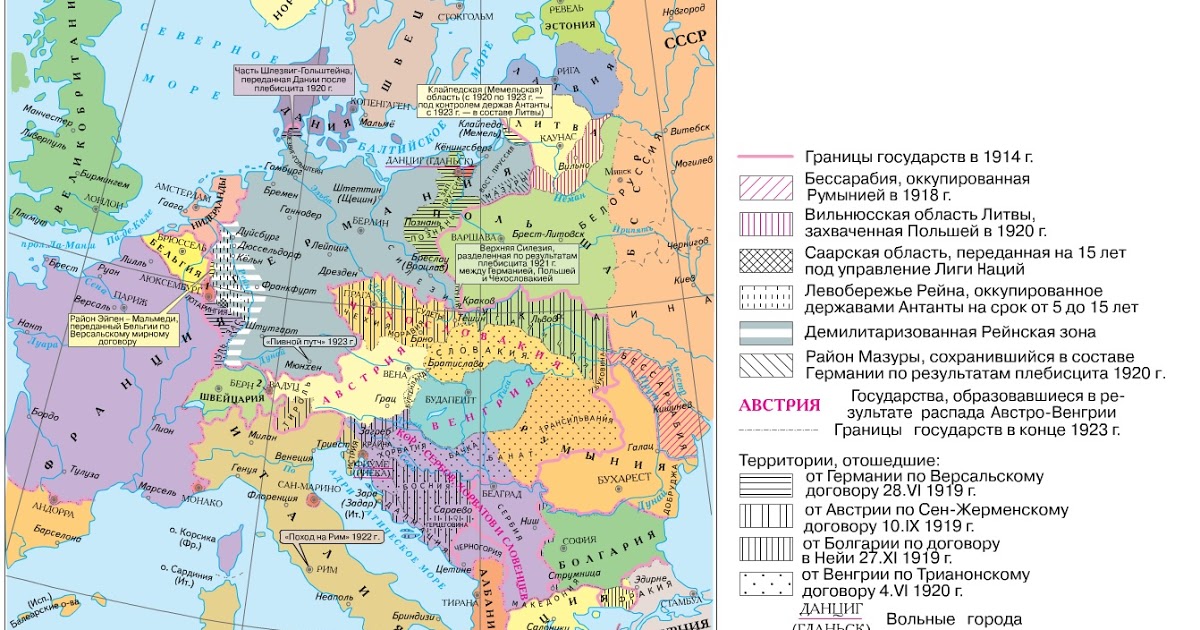 Приложение 2. 	Исторический источникИнаугурационная речь президента США Ф. Рузвельта 4 марта 1933 г.«Я уверен, что мои дорогие соотечественники-американцы ждут, что, вступая в должность президента, я обращусь к ним с прямотой и решимостью, как того требуетнынешнее положение нашей страны. Сейчас самое времяговорить правду, всю правду, открыто и смело. И намнет нужды уклоняться от честного взгляда на сегодняшнюю ситуацию в нашей стране. Эта великая страна выстоит, как это бывало и прежде, возродится и расцветёт.Поэтому первым делом разрешите мне высказать твёрдоеубеждение, что единственное, чего нам следует бояться,это страха — отчаянного, безрассудного, неоправданногоужаса, который парализует усилия, необходимые для превращения отступления в наступление...Наша величайшая первоочередная задача — вернутьлюдям работу. Эта проблема окажется вполне разрешимой, если мы подойдём к ней разумно и смело. Частично её может решить прямая мобилизация силами самойвласти, взявшейся за эту задачу так, как мы действуем вчрезвычайных военных условиях, но в то же время, направив рабочую силу на осуществление в высшей степенинеобходимых проектов по стимулированию и реорганизации использования наших природных ресурсов...Наконец, вновь берясь за работу, мы нуждаемся в двухгарантиях защиты от старых зол. Должен быть установленстрогий контроль над всей банковской, кредитной и инвестиционной деятельностью. Должен быть положен конецспекуляциям с чужими деньгами и обеспечена адекватнаятребованиям, но здоровая валюта.Таковы направления атаки…»Закон НИРА:Введение «кодексов честной конкуренции» (регламентировали объёмы производства, продолжительность рабочего дня и зарплаты), за соблюдение которых предприниматели получали налоговые льготы (охватили 95 % предприятий США);законодательное закрепление права рабочих на создание профсоюзов, заключение коллективных договоров;введение государственного арбитража трудовых споров.Принятие законов о социальном страховании постарости, инвалидности и безработице.Скупка государством по фиксированным ценам излишков продовольствия, поощрение сокращения посевныхплощадей.Организация общественных работ для уменьшениябезработицы, выплата пособий.Вопросы и задания для обсуждения:1. Какие патриотические идеи звучат в речи Рузвельта? Какое впечатление они должны были произвести наамериканское общество в то время?2. Какие задачи по преодолению кризиса ставит Рузвельт? Назовите три задачи.Приложение 3. Испания: революция, гражданская война, франкизм.Республика и революция.В первой трети XX в. Испания оставалась бедной страной со слабой промышленностью, нищей, безземельной и монархически настроенной деревней. Почти половину сельского населения составляли батраки. С началом мирового экономического кризиса 1929—1933 гг. положение в стране ухудшилось, росло недовольство во всех слоях общества. Победа республиканцев на муниципальных выборах 12 апреля 1931 г. знаменовала начало революции. Король бежал из страны. Принятая в декабре 1931 г. Конституция провозгласила Испанию демократической республикой. Однако это было только началом тех бурных событий, которые в Испании особо наглядно продемонстрировали столкновение сил тоталитаризма и сил демократии.Провозглашение республики и создание республиканского правительства не решило проблем, раскалывавших испанское общество на два лагеря:Левый лагерь был представлен разнородными партиями, организациями и группами, среди которых были сторонники двух различных вариантов социалистических идей, примирить которых было невозможно.Испанская социалистическая рабочая партия (ИСРП), коммунистическая партия Испании (КИИ), социалистическая партия Каталонии и др., а также ряд профсоюзов считали необходимым установление государственного социализма с обобществлением собственности, централизованным государственным управлением и распределением.Другую позицию левых, альтернативную авторитарному режиму, отстаивал профсоюз — Национальная конфедерация труда (НКТ), объединявшая сотни тысяч рабочих анархо-синдикалистов. Они выступали за самоуправленческий социализм, за передачу предприятий низовым трудовым коллективам. В лагере левых частично оказались и либералы.Правый лагерь тоже был весьма разнородным. В нем были представлены коалиция правых и консерваторов (СЭДА) и фашистские организации, объединившиеся в 1934 г. в Испанскую фалангу.Программе и идеологии фалангистов, как и всех других фашистских организаций в Европе, были свойственны национализм, антимарксизм и антидемократизм, культ насилия и вождизм. Однако фалангисты не получили массовой поддержки. На выборах 1933 и 1936 гг. они не провели ни одного кандидата.В 1933—1936 гг. в стране нарастал политический хаос. Выборы 1933 г. привели к власти правоконсервативные силы.Победа Народного фронта.Следующий этап политической борьбы связан с выборами в парламент в феврале 1936 г. Левые партии (социалисты, коммунисты, республиканцы) оформили предвыборный блок и заключили «пакт Народного фронта».На выборах, во многом благодаря поддержке синдикалистов, победу одержал блок Народного фронта.Гражданская война 1936—1939 гг.Победа Народного фронта на выборах в феврале 1936 г. побудила консервативные силы, монархистов, фалангистов и военщину к организации военного заговора против республики. Центром заговора стали традиционно консервативные области Испании и Марокко. Мятеж начался 17 июля 1936 г. в Марокко. На другой день он охватил Испанию. Началась гражданская война.Правительство раздало оружие. Вооруженный народ на большей части Испании смог в первые дни блокировать или разгромить мятежные части. Однако с помощью германской авиации мятежникам и армейским частям из Марокко удалось создать обширные плацдармы, соединить усилия и в августе двинуться на Мадрид.Республиканскому правительству пришлось создавать свою регулярную армию. На помощь республике пришли интернациональные бригады добровольцев из СССР и других стран. Это позволило отстоять Мадрид.Республиканскому правительству Франси́скоЛа́ргоКабалье́ро удалось в первый год гражданской войны сохранить блок партий Народного фронта и привлечь к сотрудничеству синдикалистов. Однако республиканский режим приобретал авторитарные черты. В правительстве усиливали свои позиции коммунисты, которые опирались на помощь СССР. При участии работников сталинского ГПУ и НКВД была создана система слежки, контроля и пыток. Идея Народного фронта, поддержанная VII конгрессом Коминтерна, на практике оказалась борьбой компартии за оттеснение политических соперников. В Испании, как и в ряде других стран, было мощное анархо- .синдикалистское движение. Анархисты фактически противостояли коммунистам, идеям национализации и всеобщей централизации власти.Тыл республиканской Испании был охвачен своего рода второй гражданской войной, где коммунисты боролись против анархистов, а порой и против социалистов. В свою очередь анархисты и анархо-синдикалисты боролись против коммунистов и социалистов и их профсоюзов. А это ослабляло способность республики к сопротивлению.Гражданская война в Испании продолжалась три года и закончилась как столкновение двух испанских авторитарных режимов. С падением Мадрида 27 марта 1939 г. в Испании установилась военно-авторитарная диктатура.Испанский фашизм. Особенности франкизма.Испанский фашизм не был принят испанским народом. Фашистское движение не смогло обрести массовой социальной базы. Режим был навязан стране военной силой при помощи извне со стороны фашистских государств — Германии и Италии. Поэтому, выиграв гражданскую войну, Франси́скоПаули́ноЭрменехи́льдоТео́дулоФра́нкоБаамо́нде мог сохранить режим, прежде всего террором, неприкрытым насилием над обществом. О национальном примирении не было и речи.Франсиско Франко Баамонде(04.12.1892 — 20.11.1975)Диктатор в  Испании в 1939—1975 гг. Генералиссимус.Был одним из организаторов военного переворота 1936 г., который привел к гражданской войне между республиканцами и националистами. Возглавив антиреспубликанские силы, после победы в войне он получил полный контроль над страной, установив правый авторитарный режим, известный как Франкистская Испания, охарактеризованный самим Франко как тоталитарное государство. Одновременно совмещая функции главы государства, правительства и верховного главнокомандующего, он носил титул Каудильо, означающий «вождь», или «предводитель».В последние годы жизни страдал болезнью Паркинсона.Еще до полной победы в феврале 1939 г. Франко издал декрет, по которому внесудебному преследованию подлежали все участники демократического движения в Испании со времени октябрьского восстания 1934 г. Для вынесения приговора достаточно было того, что представший перед трибуналом принадлежал к партиям и профсоюзам. По разным сведениям, в тюрьмах Испании содержалось от полумиллиона до 2 млн. политических заключенных.Уже 22 сентября 1936 г. генерал Франко, устранив соперников, получил пост главнокомандующего и звание генералиссимуса, а 01 октября объявил себя главой государства. С окончанием войны под его контролем оказалась вся военная и гражданская власть.Будучи ревностным католиком, Франко вернул церкви многие привилегии. В школах восстанавливалось преподавание религии. В 1938 г. Франко издал указ о жестком контроле государства над прессой и книгоизданием.Государственная структура включала систему синдикатов, составлявших пирамиду экономической власти. В Испании корпорации назывались вертикальными синдикатами, объединяющими в централизованные организации снизу доверху всех лиц, занятых в соответствующей сфере производства и обслуживания.Понятия «рабочий» и «предприниматель» заменялись словом «производитель» — так пытались стереть классовые различия. Во главе синдикатов ставились фалангисты (члены Испа́нскойФала́нги — ультраправой политической партии в Испании, которую основал в 1933 г. Хосе́ Анто́ниоПри́мо де Риве́ра и Са́энс де Эре́диа, 1-й герцог Примо де Ривера, 3 маркиз Эстелла. Испанская Фаланга – правящая и единственная законная партия в стране (1936—1975) при тоталитарном режиме Франциско Франко).В области экономических связей с внешним миром велась линия на самообеспечение, которой Франко следовал до середины 1950-х гг. Во время Второй мировой войны Франко сумел уклониться от официального вступления в войну.В конце Второй мировой войны Франко пытался найти контакты с западными странами, обещая восстановление монархии после своей смерти и утверждение Билля о правах.Начавшаяся эволюция от тоталитаризма к авторитаризму заняла у Франко 30 лет. Лишь его смерть в 1975 г. открыла путь к восстановлению в Испании демократии.Приложение 4. Приход фашистов к власти в Италии.Среди европейских держав фашистский режим установился раньше всего в Италии.Большинство населения страны было разочаровано условиями послевоенного мира. В 1919—1920 гг. произошли сильные волнения и беспорядки. Как и многие безработные, демобилизованные солдаты (2 млн. человек) не находили средств для жизни. Рабочие захватывали фабрики, крестьяне поднимались на восстания против крупных землевладельцев и захватывали землю. Социальное недовольство способствовало распространению национализма.В годы Первой мировой войны итальянский парламент собирался редко и фактически передоверил правительству принятие законодательных решений.Слабостью власти воспользовалась созданная в марте 1919 г. фашистская партия «Боевой союз» (по-итальянски «Фашиодикомбанименто»), во главе с бывшим фронтовиком, ранее социалистом (выступал за участие в войне на стороне Антанты, за что был исключен из социалистической партии) Бени́тоАми́лькареАндре́аМуссоли́ни.Фашисты требовали проведения преобразований в интересах народа: гарантии гражданских свобод, 8-часовой рабочий день, повышение заработной платы, ограничение крупного капитала, участие рабочих в управлении и т.д. Создавались военизированные фашистские отряды для борьбы за эти требования.В начале 20-х гг. ХХ в. обстановка в Италии все более ухудшалась. Правительство оказалось не способным контролировать ситуацию в стране. Муссолини, создавший в 1921 г. Национальную фашистскую партию, потребовал места в правительстве для фашистов.В октябре 1922 г. 30 тысяч фашистских молодчиков совершили «поход на Рим» из Неаполя. Они захватывали муниципалитеты, громили редакции газет. Премьер-министр предложил королю подписать указ о чрезвычайном положении, но король Виктор Эммануил III отказался и 30 октября 1922 г. назначил Бенито Муссолини премьер-министром Италии.Бенито Муссолини (23.07.1983 – 28.04.1945)Итальянский политический и государственный деятель, публицист, лидер Национальной фашистской партии (НФП), диктатор, вождь («дуче»), возглавлявший Италию как премьер-министр в 1922—1943 гг. Первый маршал Империи (30.03.1938). После 1936 г. его официальным титулом стал «Его Превосходительство Бенито Муссолини, глава правительства, Дуче фашизма и основатель империи».В январе 1915 г. организовал «Союз за революционное действие», используя для названия слово «фаши» (союз трудящихся, главным образом крестьян), применявшееся социалистами Сицилии (Италия) еще в конце XIX в. Сам Муссолини считал 1915 г. годом основания фашистского движения.Установление фашистского тоталитарного режима.Первое правительство, возглавленное Муссолини, было коалиционным и наполовину состояло из членов фашистской партии. В него вошли также представители Народной партии и либеральных группировок. Но фактически власть оказалась в руках Муссолини и его организации.На выборах 1924 г. партия Муссолини получила большинство голосов. Используя аппарат государственной власти и военизированные отряды, фашисты начали прямой террор против своих политических противников. 10.06.1924 г. был злодейски убит лидер социалистов Джа́комоМаттео́тти.В 1926 г. были распущены все политические партии, ограничены или ликвидированы гражданские и политические свободы. Права и свободы истолковывались как полная преданность режиму и дуче (вождю). Государственный аппарат был слит с фашистской партией. В 1926 г. был учрежден Специальный трибунал для защиты государства, создан Трудовой суд для рассмотрения конфликтов между рабочими и предпринимателями, расширен корпус полиции. На Липарских островах (в 44 километрах к северу от Сицилии) появились концентрационные лагеря (концлагеря), которые, впрочем, по размерам и методам расправы не следует сравнивать с нацистскими лагерями смерти в Германии. Вместе с тем Муссолини повел решительную борьбу с мафией.Таким образом, в 1924—1926 гг. при бесправной монархии сформировалась своеобразная тоталитарная диктатура фашистской партии во главе с Бенито Муссолини.11.02.1929 г. в Латеранском Апостольском Дворце кардиналом ПьетроГаспарри и Муссолини были подписаны  Латера́нские соглаше́ния — система договоров между итальянским государством и Святым Престолом.Латеранские соглашения признавали: католицизм «единственной государственной религией» Италии; светский суверенитет Святого Престола, включая международные дела; статус Ватикана как суверенной территории, управляемой Святым Престолом; наименование Ватикана — Городом Ватикан. Ряд статей регулировал административные вопросы, положение о специальном гражданстве для подданных Святого Престола. Так же Италия гарантировала выплату Святому Престолу 750 млн. лир в 5%-ных ценных бумагах, а взамен Святой Престол отказывался от финансовых претензий к Италии, появившихся в результате образования итальянского государства (имелись в виду военная оккупация и .последовавшая за этим аннексия территории Папского государства Королевством Италия в 1870 г.).Особенности фашизма.Фашизм исключительно государственная идеология, главный принцип которой можно сформулировать так: «Все для государства и ничего вне государства». Индивидуум может пользоваться только такой свободой, которая предоставляется государством.Фашистская партия пронизывала все правительственные структуры и большинство итальянских организаций. Хотя фашистская партия стала государственным органом, но в организационном плане она имела своих чиновников, аппарат, свою милицию и свою казну. Члены партии подчинялись жесткой дисциплине.Внутреннее устройство.Регулированием экономики и социальной сферы занимался партийно-бюрократический аппарат министерств.Профсоюзы были распущены и вместо них созданы синдикаты (союзы) трудящихся. Формально синдикаты могли избирать своих руководителей, но фактически они назначались и были полностью подконтрольны правительству. По такой же системе были объединены и предприниматели.Палата депутатов была распущена, и вместо нее была создана Палата фашей и корпораций, важнейшими функциями которой были контроль над деятельностью предприятий и, что считалось особенно важным, урегулирование социальных отношений, так как стачки запрещались законом.Внешняя политика.Фашистское правительство было недовольно результатами войны, считая, что Италия не получила свою долю. В результате претензий Италии обострились отношения с Югославией по пограничным вопросам. Муссолини претендовал на господство в Средиземноморье, считая Адриатическое море итальянским озером. Конфликт с Югославией, в конце концов, был решен путем раздела спорных территорий и передачи Италии Фиуме (ныне хорватский город Риека).Несмотря на некоторые противоречия с Германией по территориальным вопросам в Австрии и Тироле, Италия стала активным участником формирования союза агрессивных государств. В 1936 г. был оформлен германо-итальянский союз, а в ноябре 1937 г. Италия присоединилась к германо-японскому Антикоминтерновскому пакту (международному договору, заключенному  25.11.1936 г. в Берлине между Германией и Японией, создавшему двусторонний блок этих государств, направленный против стран 3-го Коммунистического Интернационала с целью не допустить дальнейшее распространение коммунистической идеологии в мире). Образовалась ось «Берлин — Рим — Токио».В 1935—1936 гг. Италия захватила Эфиопию, затем вторглась в Албанию. Виктор Эммануил III стал: императором Эфиопии с 09.05.1936 по 05.05.1941 (формально до 08.09.1943); первым маршалом Итальянской Империи (30.03.1938); королем Албании с 16.04.1939 по 08.09.1943.  Итальянский фашизм стал образцом для подобных движений во многих странах.Приложение 5. Германия в 1930-е гг.В 1920-е гг. Веймарская республика не смогла обрести внутреннюю стабильность. Версальский договор, записанная в договоре «вина за войну», бремя репараций, навязанное обязательство разоружения — это питало реваншизм и антиреспубликанские настроения. В годы экономического кризиса эти настроения усилились. В 1929 г. в стране насчитывалось 2 млн. безработных, а в 1932 г.— 5,8 млн. Германия не имела «колониального резерва». К тому же она до 1931 г. платила репарации.Все это усиливало позиции сторонников крайних взглядов.Демократическими силами в годы Веймарской республики (1919—1933) были социал-демократы (СДПГ), католическая партия Центра и левые либералы (Немецкая демократическая партия — НДП). Остальные партии были антидемократическими, выступали против парламентского строя и с националистических позиций.Коалиция трех демократических партий имела большинство только в 1919 г. За 14 лет истории Веймарской республики сменилось 16 правительств. Последним шагом страны на пути в пропасть стали выборы 1930 г. Ни одна из партий и ни одна из коалиций партий не имела парламентского большинства. Правительство Ге́нрихаБрю́нинга, представлявшего католическую партию Центра, не имело большинства, но правило в 1930—1932 гг. с помощью чрезвычайных декретов, издаваемых в обход парламента.Страна оказалась уже на самом краю катастрофы после выборов в июле 1932 г., когда арифметическое большинство получили две крайние и .непримиримые силы — коммунисты (100 депутатских мест) и национал-социалисты (196 мест).Национал-социалисты главными своими политическими врагами считали коммунистов и социал-демократов.Коммунисты выступали за ликвидацию капитализма, за диктатуру пролетариата и были непримиримыми противниками не только фашистов (национал-социалистов), но и социал-демократов, которых считали левым крылом фашистского движения (руководствуясь указаниями Коминтерна), называя их социал-фашистами.Социал-демократы решительно выступали как против национал-социалистов, так и против коммунистов, ставя их в один ряд с военщиной – главными врагами демократии.Пропаганда и теория национал-социализма.До начала кризиса нацистская пропаганда не оказывала влияния на подавляющую часть населения. Поведение избирателей резко изменилось за два года кризиса. Искусная пропаганда партии, созданной Адольфом Гитлером «Национал-социалистская рабочая партия Германии» (НСДАП), принесла результат. Гитлер обращался с призывами и обещаниями ко всем классам и группам населения: средним слоям, ветеранам, рабочим, крестьянам, женщинам и молодежи — ко всем, кроме евреев, которых нацисты объявили источником всех бед Германии и внутренним врагом. Гитлер обещал сделать Германию сильной и процветающей страной, которая займет достойное место среди европейских великих держав, и в которой каждый будет иметь работу.Важнейшими направлениями нацистской пропаганды были национализм, пересмотр Версальского договора и, заимствованные из документов рабочих и социалистических партий, лозунги социальной справедливости, революционного обновления общества, национализации трестов, ликвидации нетрудовых доходов, спекуляции, ростовщичества и др.Проповедуя национальный социализм, НСДАП претендовала на выражение общенациональных интересов, но представляла их как исключительно интересы избранной арийской расы.Культ силы, расовое превосходство, антисемитизм (враждебное отношение к евреям как этнической или религиозной группе), антикоммунизм, экспансия и насаждение образа врага были неотъемлемой частью идеологии нацизма.Адольф Гитлер (20.04.1889—30.04.1945)Основоположник и центральная фигура национал социализма, основатель тоталитарной диктатуры Третьего рейха («Третьей империи», «Третьей державы» — неофициальное название Германского государства с 24.03.1933 г. по 23.05.1945 г.), вождь (фюрер) Национал-социалистической немецкой рабочей партии (1921—1945), рейхсканцлер (1933—1945) и фюрер (1934—1945) Германии, верховный главнокомандующий вооруженными силами Германии (с 19 декабря 1941) во Второй мировой войне, инициатор развязывания Второй мировой войны и установление фашистского «нового порядка» в Европе. Главный нацистский военный преступник.Родился в Австрии, переехал в Германию. Участвовал в Первой мировой войне. Стал одним из создателей и активным функционером Национал-социалистской партии и автором партийной программы. Покончил с собой после вступления Советской Армии в Берлин.Установление тоталитарной диктатуры.Выборы в рейхстаг («государственное собрание» — высший представительный и законодательный орган в Германии времен Веймарской республики, а также формально при национал-социалистах) в ноябре 1932 г., на которых НСДАП понесла существенные потери, встревожили нацистское руководство. С мест шла информация о развале партийных организаций и ослаблении влияния нацистской партии. Это обеспокоило и крупный капитал.Ситуация обсуждалась на секретном совещании лидеров нацистской партии и представителей деловых кругов, опасавшихся перехода власти к левым силам. Принятая совещанием программа предусматривала передачу власти нацистам, жесткую политику регулирования экономики, подавление левых сил, пересмотр Версальского договора. Представители деловых кругов, армии, консервативные политики считали Гитлера игрушкой в своих руках, которую можно использовать на пути установления в стране диктатуры. Испытывая сильное давление, президент Па́ульЛю́двиг Ганс А́нтон фон Бе́некендорфунд фон Ги́нденбург (единственный в истории Германии человек, избранный главой государства на всенародных выборах), сам с презрением относившийся к «выскочке» Адольфу Гитлеру, 30 января 1933 г. поручил ему формирование правительства.Первоначально в правительство вошли несколько представителей правых партий. Формально оно было коалиционным. Перед лицом внешнего мира нацисты старались придать законность создаваемой тоталитарной диктатуре. Дело было представлено так, будто в Германии происходит обычная смена одного правительства другим. Сначала многие германские буржуазные политики, консервативные деятели и часть прессы западных держав были введены в заблуждение.Следуя этому курсу, правительство Гитлера приняло решение провести новые выборы в рейхстаг в марте 1933 г., рассчитывая устранить коммунистов и другие силы, стоящие на пути принятия чрезвычайного законодательства. За несколько дней до выборов, 27 февраля 1933 г., нацисты организовали провокационный поджог рейхстага, обвинив в этом террористическом акте коммунистов. Через несколько дней после поджога нацисты арестовали лидера компартии Германии Эрнста Тельмана и заключили его в тюрьму Моабит. (Тельман был расстрелян по прямому указанию Гитлера в 1944 г. в концлагере Бухенвальд).Затем в Лейпциге был организован политический процесс против руководителя Коминтерна болгарского коммуниста Гео́ргияМиха́йловичаДими́трова (болг. Димитро́вГео́ргиМиха́йлов), который в 1933 г. оказался в Германии. Удалив коммунистов и часть социал-демократических депутатов из рейхстага, нацисты при поддержке правых партий проштамповали изменения в Конституции (март 1933г.).Чрезвычайные полномочия дали право правительству на издание любых законов без одобрения рейхстага. После этого рейхстаг превратился в фашистский балаган.Затем были распущены политические партии, профсоюзы, ликвидировано местное самоуправление. Рейхсрат как орган представительства земель прекратил свое существование в январе 1934 г.Таким образом, в Германии произошла не смена правительства, а смена одной формы правления — буржуазной демократии другой формой — террористической тоталитарной диктатурой.Произошло уничтожение основ Веймарской республики — парламентской системы и других выборных институтов, ликвидация Конституции, политических партий, демократических прав и свобод.В результате принятого законодательства был построен тоталитарный режим фашистской диктатуры. Закон о единстве партии и государства (декабрь 1933 г.) вводил принцип вождизма (фюрерства) на всех уровнях власти, требовал публичного прославления фюрера и Третьего рейха, искоренения еврейского и марксистского влияния.В августе 1934 г., после смерти президента Гинденбурга, централизация власти завершилась — Гитлер стал пожизненным фюрером и рейхсканцлером, обладающим неограниченной диктаторской властью.Таким образом, в Германии сложился новый государственно-партийный аппарат тоталитарной диктатуры.Милитаризация экономики.Государственное регулирование приобрело в Германии всеобщий характер. Преобразования в экономической политике в первые два года были в основном направлены на ослабление безработицы, организацию общественных работ, разного рода вспомоществование.Тоталитарное государственное регулирование носило принципиально иной характер, чем в США в годы кризиса. Стратегическая цель германской экономической политики состояла в обеспечении спокойного тыла, «воспитании» общественного единомыслия и мобилизации ресурсов для подготовки страны к войне. Милитаризация (наращивания военной мощи государства) и подготовка к войне стали в Германии главной особенностью выхода из экономического кризиса.Верховным органом руководства экономикой стал Генеральный совет немецкого хозяйства (июль 1933 г.), в котором были представлены крупнейшие промышленные компании и банки. В Германии была осуществлена беспрецедентная для капиталистического общества степень государственного регулирования и централизации экономики. Многим концернам это пришлось по душе, ибо государственные военные заказы предусматривали фиксированный рост прибылей, которых в годы кризиса у многих промышленников вообще не было. Наряду с частной собственностью существовала и государственная собственность, созданная в результате «ариизации» (т. е. конфискации собственности лиц еврейского происхождения и противников режима). Так возник гигантский металлургический концерн «Герман Геринг AG» (ныне «Зальцгитгер»).В сентябре 1933 г. все крестьянские организации и кооперативы были объединены в единую организацию «Продовольственное сословие». В сельском хозяйстве снизу доверху стояли фюреры разного ранга. Без разрешения местного фюрера крестьянин не мог продать курицу, ибо сбыт был централизован, торговые цены регулировались. Закон запрещал раздел земли в целях «сохранения крестьянства как источника крови немецкого народа». Земельные собственники-крестьяне составляли главную социальную опору режима.Закон об организации национального труда (январь 1934 г.) вводил принцип фюрерства на предприятиях, ликвидировал систему коллективных договоров и упразднял выборные фабрично-заводские советы. Взамен распущенных профсоюзов был создан Германский трудовой фронт. В нем важную роль играла нацистская организация «Сила в радости», которая занималась главным образом вопросами досуга и отдыха рабочих — культивированием массового спорта, организацией дешевых любительских спектаклей, экскурсий, проведения отпуска.В 1936 г. начал осуществляться 4-летний план экономического развития, целью которого Гитлер объявил завершение экономического самообеспечения (автарки́я) и подготовки страны к войне.Внешняя политика.Лозунг антифашистов того времени «Фашизм — это война» точно отражал внешнеполитический курс нацистской Германии.В 1930-е гг. во внешней политике Германии выделяются два периода:В первый период (1933—1935) Германия добилась отмены всех ограничений на перевооружение страны, записанных в Версальском мирном договоре. В стране была введена всеобщая воинская повинность, сняты ограничения на морские вооружения, создание тяжелых вооружений, введены войска в демилитаризованную Рейнскую зону. Все это происходило при попустительстве западных держав.Второй период (1936 —1939) — переход к прямым актам агрессии в Европе. Присоединение Австрии (а́ншлюс) в 1938 г., захват Судетской области и затем всей Чехословакии в 1939 г., военная помощь фашистскому мятежу Франко в Испании — главные события в военно-политической области.Эта цепь агрессивных актов завершилась нападением на Польшу 01 сентября 1939 г. Началась Вторая мировая война.Другие диктаторские режимы в Европе.В середине 30-х гг. ХХ в. в Европе возникли многие диктаторские и авторитарные режимы.В Венгрии диктатор Хорти сумел к 1931 г. окончательно подавить революционное движение.К 1934 г. революционное движение было подавлено и в Австрии.В 1935 г. была установлена диктатура Ю. Пилсудского в Польше.Характерной чертой диктаторских режимов было то, что правление в них осуществляли аристократы, генералы, земельные магнаты. Нередко диктаторами становились монархи (Югославия, Болгария).Большинство государств с авторитарными режимами было втянуто в экономическое сотрудничество с Германией. Стала модной пропаганда войны. Многие европейцы, особенно молодежь, считали, что именно во время войны проявляются лучшие качества гражданина – боевой дух, повиновение вождю и патриотизм. Экономические Политические Идеологические Основные события 20-30-х гг.Степень их значимости в установлении диктатуры фашистской партии (ранжирование)Особенности национальной фашистской диктатуры